T.CPAZAR KAYMAKAMLIĞIAktepe İlkokulu-Ortaokulu Müdürlüğü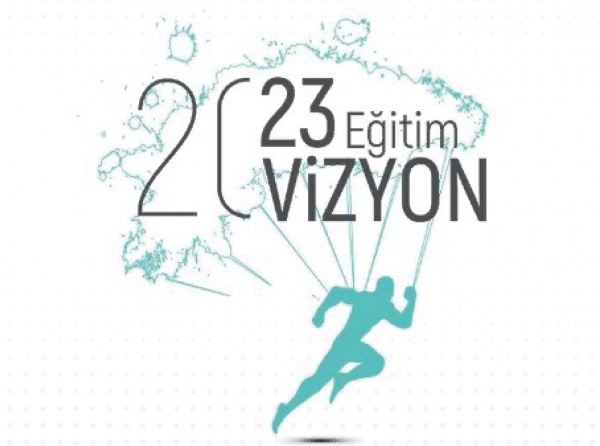 2019-2023 STRATEJİK PLAN	                  PAZAR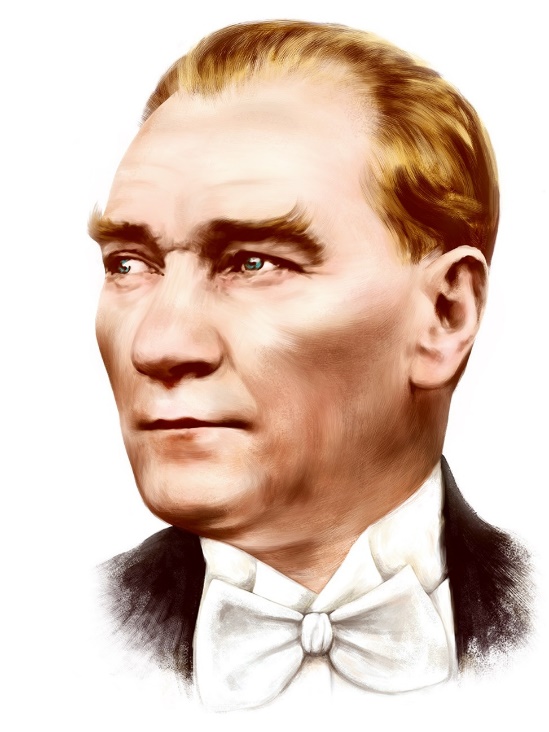 “Milli Eğitim'in gayesi; memlekete ahlâklı, karakterli, cumhuriyetçi, inkılâpçı, olumlu, atılgan, başladığı işleri başarabilecek kabiliyette, dürüst, düşünceli, iradeli, hayatta rastlayacağı engelleri aşmaya kudretli, karakter sahibi genç yetiştirmektir. Bunun için de öğretim programları ve sistemleri ona göre düzenlenmelidir. (1923)”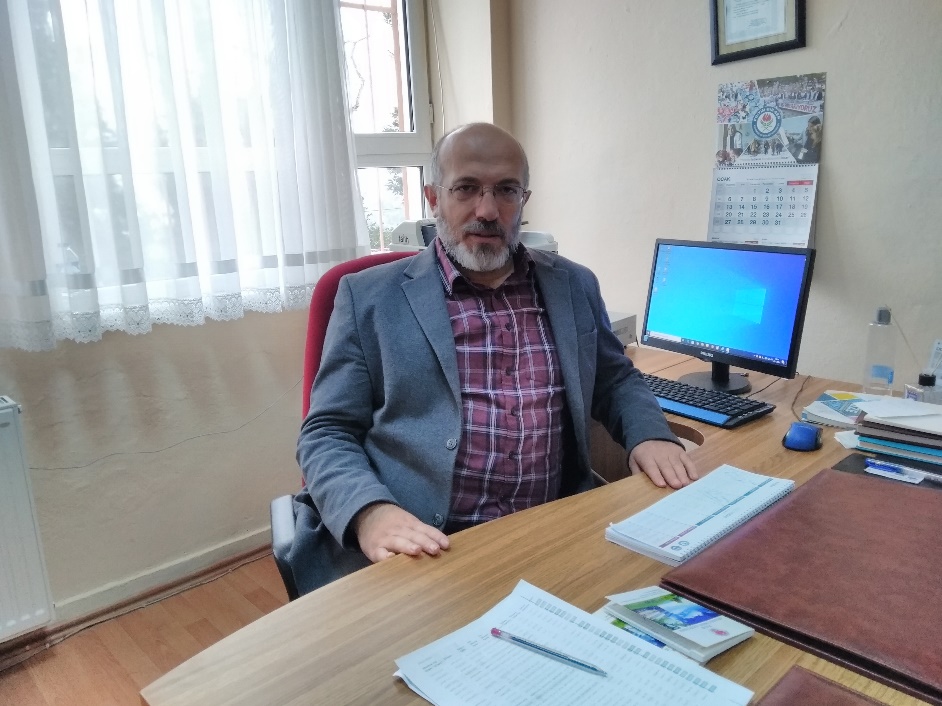  SUNUŞ         2023 Eğitim Vizyonu hedeflerine ulaşmak için, Eğitim Kurumunun temel çıkış noktası, bireyin kendini bilmesini ve tanımasını sağlamaktır. Çocuk, ebeveyn,öğretmen kendileri ve çevrelerindekileri tanıdığında,birlikte gelişme imkanı doğacaktır.        Eğitim -Öğretimde  artık öğretmen merkezli eğitimden farklı ve daha verimli olan öğrenci merkezli eğitime geçilmiştir. Bunun yararları saymakla bitmez. En önemli faydası öğrenciyi derse katmak, daha verimli ve etkili eğitim ve öğretimi sağlamaktır. Ama eğitimde sadece öğretmen ve öğrenciyle başarı tam olarak yakalanamaz velinin de eğitim ve öğretime aktif katılımı sağlanarak başarımızı daha fazla artırabiliriz.                                         Bundan dolayı her konuda görüş aldığımız ve eğitimde söz sahibi olmasını düşündüğümüz insanlarla ortak olarak önümüzdeki dört yılı kapsayacak olan bir stratejik plan hazırladık.Bu Stratejik Plan sayesinde:  Kuruma yeni gelen müdür veya öğretmen  kurumun stratejik planını bilirse daha verimli çalışabilecek. Kurumun hedeflerini, misyonunu, zayıf ve güçlü yanlarını bilerek okulu bu hedefe ulaştırmak için çalışacaktır.Stratejik planlama sayesinde sadece yönetici ve öğretmenin değil, öğrencilerimiz ve velilerimiz de yönetimde görüş bildirebileceklerdir.Stratejik Planımızda belirtilen amaç ve hedeflere ulaşmamız Okulumuzun gelişmesine büyük katkı sağlayacağı inancındayız.Planın hazırlanmasında emeği geçen Strateji Yönetim Ekibi’ne tüm kurum ve kuruluşlara öğretmen, öğrenci ve velilerimize teşekkür ederim.                                                                                                                          Sefer YAZICI                                                                                                                           Okul Müdürü                                                                                                    İÇİNDEKİLERMüdür Sunuşu	3İÇİNDEKİLER	4BÖLÜM I	6GİRİŞ	7PLAN HAZIRLIK SÜRECİ	7STRATEJİK PLAN ÜST KURULU	7BÖLÜM II	8DURUM ANALİZİ	9Okulun Kısa Tanıtımı	9Okulun Mevcut Durumu: Temel İstatistikler	10Okul Künyesi	10Çalışan Bilgileri	11Okulumuz Bina ve Alanları	11Sınıf ve Öğrenci Bilgileri	12Donanım ve Teknolojik Kaynaklarımız	12Gelir ve Gider Bilgisi	12PAYDAŞ ANALİZİ	13GZFT (Güçlü, Zayıf, Fırsat, Tehdit) Analizi	15Gelişim ve Sorun Alanları	18Gelişim ve Sorun Alanlarımız	19BÖLÜM III	21MİSYON, VİZYON VE TEMEL DEĞERLER	22MİSYON	22VİZYON	22TEMEL DEĞERLERİMİZ	22BÖLÜM IV	23AMAÇ, HEDEF VE EYLEMLER	24TEMA I: EĞİTİM VE ÖĞRETİME ERİŞİM	24Stratejik Amaç 1	24TEMA II: EĞİTİM VE ÖĞRETİMDE KALİTENİN ARTIRILMASI	25Stratejik Amaç 2	25TEMA III: KURUMSAL KAPASİTE	27Stratejik Amaç 3	27V. BÖLÜM	29MALİYETLENDİRME	30VI. BÖLÜM	31İZLEME VE DEĞERLENDİRME	32BÖLÜM IGİRİŞ 5018 Sayılı Kamu Mali Yönetimi ve Kontrol Kanunu ile kamu kaynaklarının daha etkili ve verimli bir şekilde kullanılması, hesap verebilir ve saydam bir yönetim anlayışının oluşması hedeflenmektedir.2019-2023 dönemi stratejik planının hazırlanması sürecinin temel aşamaları; kurul ve ekiplerin oluşturulması, çalışma takviminin hazırlanması, uygulanacak yöntemlerin ve yapılacak çalışmaların belirlenmesi şeklindedir.PLAN HAZIRLIK SÜRECİOkulumuzun 2019-2023 dönemlerini kapsayan stratejik plan hazırlık aşaması, strateji geliştirme kurulu ve stratejik plan ekibinin oluşturulması ile başlamıştır. Ekip üyeleri bir araya gelerek çalışma takvimini oluşturulmuş, görev dağılımı yapılmıştır. Okulun 2015-2019 Stratejik Planda yer alan amaçlar, hedefler, göstergeler ve faaliyetler incelenmiş ve değerlendirilmiştir. Eğitim Vizyonu 2023, mevzuat, üst politika belgeleri, paydaş, PESTLE, GZFT ve kuruluş içi analizlerinden elde edilen veriler ışığında eğitim ve öğretim sistemine ilişkin sorun ve gelişim alanları ile eğitime ilişkin öneriler tespit edilmiştir.Planlama sürecine aktif katılımını sağlamak üzere paydaş anketi, mülakat, toplantı ve görüşmeler yapılmıştır. Geleceğe yönelim bölümüne geçilerek okulumuzun amaç, hedef, gösterge ve eylemleri belirlenmiştir. Çalışmaları yürüten ekip ve kurul bilgileri altta verilmiştir.STRATEJİK PLAN ÜST KURULU2019-2023 Stratejik Plan üst kurulu Tablo 1’de yer almaktadır.Tablo 1. Stratejik Plan Üst KuruluBÖLÜM IIDURUM ANALİZİBu bölümde, okulumuzun mevcut durumunu ortaya koyarak neredeyiz sorusuna yanıt bulunmaya çalışılmıştır. Bu kapsamda; okulumuzun kısa tanıtımına, okul künyesine ve temel istatistiklere, paydaş analizlerine ve görüşlerine, GZFT (Güçlü, Zayıf, Fırsat ve Tehditler) analizine yer verilmiştir.Okulun Kısa Tanıtımı Tarihi Gelişim       Okulumuz ilkokul olarak Milli Eğitim Bakanlığın bağlı Rize/Pazar Çitat İlkokulu adıyla 1944-1945 öğretim yılında eğitim ve öğretime başlamıştır.1958-1959 öğretim yılında onarım görerek müstakil 5 sınıflı ilkokul olarak eğitim ve öğretime devam etmiştir.1973-1974 öğretim yılında Köy Tüzel Kişiliğinin katkılarıyla geçici bina inşa edilerek Aktepe Ortaokulu açılmıştır. Aktepe Ortaokul Müdürlüğünün 25 Mart 1976 tarih ve 714/55 sayılı yazı ile resmi bina yapım isteği, arsa gönderilerek tapu sureti eklenmiş İl Milli Eğitim Müdürlüğüne bildirilmiştir.          Aktepe Ortaokul binasının yapımı için Köy Tüzel Kişiliğine tapulu arazinin devredilmesi için 09.04.1979 tarih ve 715/39 sayılı il makamına yazı yazılmıştır.          Rize Bayındırlık Müdürlüğünün 17.04.1979 tarih ve yapım 611.B./521 programına Aktepe Temel Öğretim Okulu 2.Kademe 5 derslik yapımı için 6.000.000.-(Altı milyon)lira programa alınmıştır.02.05.1979 tarih ve yapım 715/1208 sayılı 1979 yılı Temel Öğretim Programı yazısı verilmiş ve ortaokul yapımı karara bağlanmıştır.1979-1980’de yapılan yeni bina 1982-1983 öğretim yılında eğitim-öğretime açılmıştır.1983-1984 öğretim yılında Temel Eğitim uygulamasına geçilerek okul,1.kademe ile birleştirilmiş ve okulun adı Aktepe İlköğretim Bölge Okulu olmuştur. 29/04/2010 tarihinde okulumuzun adı “AKTEPE İLKÖĞRETİM OKULU” olarak değiştirilmiştir.      Okulumuz ilk kez 2007 yılında, Milli Eğitim Müdürlüğü bünyesinde hizmete açılmıştır. 1 derslik olarak öğretime başlamıştır. Okulumuz eğitim öğretim hizmetine başladığı ilk yıldan bu yana çağdaş eğitim-öğretimin ve yönetim süreç standartlarının belirlenmesi ve en güzel şekilde yürütülmesi konusunda itinalı bir çalışma yürütmektedir.2012-2013 Eğitim-Öğretim Yılında 8 yıllık kesintisiz eğitimde yapılan değişiklik ile birlikte okulumuz Aktepe İlkokulu-Ortaokulu ismi ile iki ayrı binada eğitim-öğretim faaliyetini sürdürmektedir. 2015-2016 Eğitim öğretim yılında iller arası hikâye yazma yarışmasında öğrencimiz İl birincisi olmuştur.                              Okulumuz 2017-2018 Eğitim öğretim yıllarında TUBİTAK Proje yarışmasında projeler kabul edilmiş, sergiler açılmıştır.Okulumuz kültürel ve sportif alanda yapılan yarışmalara katılmış olup, il ve ilçe dereceleri elde etmiştir.Okulun Mevcut Durumu: Temel İstatistiklerBu bölümde, okulumuzun temel istatistiksel verileri yer almaktadır.Okul KünyesiOkulumuzun temel girdilerine ilişkin bilgiler altta yer alan okul künyesine ilişkin tabloda yer almaktadır.Tablo 2. Okul Künyesi Çalışan BilgileriOkulumuzun çalışanlarına ilişkin bilgiler altta yer alan tabloda belirtilmiştir.Tablo 3. Personel Bilgileri Okulumuz Bina ve Alanları	Okulumuzun binası ile açık ve kapalı alanlarına ilişkin temel bilgiler Tablo 4’de yer almaktadır.Tablo 4. Okul Yerleşkesine İlişkin Bilgiler Sınıf ve Öğrenci Bilgileri	Okulumuzda yer alan sınıflar ve bu sınıflarda öğrenim gören öğrenci sayıları alttaki tabloda yer almaktadır.Tablo 5. Öğrenci Sayıları*Sınıf sayısına göre istenildiği kadar satır eklenebilir.Donanım ve Teknolojik KaynaklarımızTeknolojik kaynaklar başta olmak üzere okulumuzda bulunan çalışır durumdaki donanım malzemelerine ilişkin bilgilere Tablo 6’da yer verilmiştir.Tablo 6. Teknolojik Kaynaklar TablosuGelir ve Gider BilgisiOkulumuzun genel bütçe ödenekleri, okul aile birliği gelirleri ve diğer katkılarda dâhil olmak üzere gelir ve giderlerine ilişkin son iki yıl gerçekleşme bilgileri alttaki tabloda verilmiştir.Tablo 7. Gelir/Gider TablosuNot:2018-2019 eğitim-öğretim yılından 2019-2020 eğitim-öğretim yılına 454,44 tl devir olmuştur.PAYDAŞ ANALİZİKurumumuzun en önemli paydaşları arasında yer alan öğrenci, veli ve öğretmenlerimize yönelik olarak anket uygulanmıştır. 5’li Likert Ölçeğine göre hazırlanmış olan anketlerde öğretmenler için toplam 14, öğrenciler için toplam 14, veliler için ise yine 14 soruya yer verilmiştir.Değerlendirme yapılırken “Katılıyorum” ve “Tamamen Katılıyorum”, “Kısmen Katılıyorum” ile “Kararsızım” birlikte yorumlanmış olup, “Katılmıyorum” maddesi ise yalnız değerlendirilmiştir.Paydaşlarımıza uygulamış olduğumuz anket çalışması verileri SPSS programına yüklenmiş olup, sonuçlar aşağıdaki gibi yorumlanmıştır.Öğrenci Anketi Sonuçları:Okulumuzda toplam 68 öğrenci öğrenim görmektedir. Tesadüfî Örnekleme Yöntemine göre seçilmiş toplam 68 öğrenciye uygulanan anket sonuçları aşağıda yer almaktadır                  Şekil 1: Öğrencilerin Ulaşılabilirlik Düzeyi“Öğretmenlerimle ihtiyaç duyduğumda rahatlıkla görüşebilirim” sorusuna ankete katılan öğrencilerin %66’sı Katılıyorum yönünde görüş belirtmişlerdir.Bu şekilde tüm sorumlar yorumlanmalıdır.Öğretmen Anketi Sonuçları:	Okulumuzda görev yapmakta olan toplam 12 öğretmenin tamamına uygulanan anket sonuçları aşağıda yer almaktadır.Şekil 2: Katılımcı Karar Alma Seviyesi“Okulumuzda alınan kararlar, çalışanların katılımıyla alınır” sorusuna anket çalışmasına katılan 10 öğretmenlerimizin %45’i Katılıyorum yönünde görüş belirtmişlerdir.Veli Anketi Sonuçları:63 veli içerisinde Tesadüfi Örnekleme Yöntemine göre 55 kişi seçilmiştir.Okulumuzda öğrenim gören öğrencilerin velilerine yönelik gerçekleştirilmiş olan anket çalışması sonuçları aşağıdaki gibidir.                  Şekil 3: Velilerin Ulaşabilme Seviyesi	“İhtiyaç duyduğumda okul çalışanlarıyla rahatlıkla görüşebiliyorum” sorusuna ankete katılmış olan velilerin %53’u olumlu yönde görüş belirtmişlerdir.GZFT (Güçlü, Zayıf, Fırsat, Tehdit) Analizi GZFT (Güçlü Yönler, Zayıf Yönler, Fırsatlar ve Tehditler) durum analizi kapsamında kullanılan temel yöntemlerdendir. Okulumuzun mevcut durumunu ortaya koyabilmek için geniş katılımlı bir grup ile GZFT analizi yapılmıştır. Okulumuzda yapılan GZFT analizinde okulun güçlü ve zayıf yönleri ile okulumuz için fırsat ve tehdit olarak değerlendirilebilecek unsurlar tespit edilmiştir.Güçlü YönlerZayıf YönlerFırsatlarTehditler Gelişim ve Sorun AlanlarıGelişim ve sorun alanları analizi ile GZFT analizi sonucunda ortaya çıkan sonuçların planın geleceğe yönelim bölümü ile ilişkilendirilmesi ve buradan hareketle hedef, gösterge ve eylemlerin belirlenmesi sağlanmaktadır. Gelişim ve sorun alanları ayrımında eğitim ve öğretim faaliyetlerine ilişkin üç temel tema olan Eğitime Erişim, Eğitimde Kalite ve Kurumsal Kapasite kullanılmıştır. Eğitime erişim, öğrencinin eğitim faaliyetine erişmesi ve tamamlamasına ilişkin süreçleri; Eğitimde kalite, öğrencinin akademik başarısı, sosyal ve bilişsel gelişimi ve istihdamı da dâhil olmak üzere eğitim ve öğretim sürecinin hayata hazırlama evresini; Kurumsal kapasite ise kurumsal yapı, kurum kültürü, donanım, bina gibi eğitim ve öğretim sürecine destek mahiyetinde olan kapasiteyi belirtmektedir.Gelişim ve sorun alanlarına ilişkin GZFT analizinden yola çıkılarak saptamalar yapılırken yukarıdaki tabloda yer alan ayrımda belirtilen temel sorun alanlarına dikkat edilmesi gerekmektedir.Gelişim ve Sorun AlanlarımızBÖLÜM IIIMİSYON, VİZYON VE TEMEL DEĞERLEROkul Müdürlüğümüzün Misyon, vizyon, temel ilke ve değerlerinin oluşturulması kapsamında öğretmenlerimiz, öğrencilerimiz, velilerimiz, çalışanlarımız ve diğer paydaşlarımızdan alınan görüşler, sonucunda stratejik plan hazırlama ekibi tarafından oluşturulan Misyon, Vizyon, Temel Değerler; Okulumuz üst kurulana sunulmuş ve üst kurul tarafından onaylanmıştır.MİSYONToplumdaki her bireyin eğitim öğretim imkânlarından eşit şartlarda faydalandığı, bilgi, beceri, özgüven ve sorumluluğu yüksek, girişimci, yenilikçi, temel değerlerini ve milli kültürünü özümsemiş, çağın koşullarına hızla uyum sağlayabilen demokratik, çağdaş, mutlu bireyler yetiştirebilmek için gerekli ortamları sağlamak.VİZYONYetiştirdiği insan modeliyle eğitim ve öğretimin her zaman öncüsü olmak.TEMEL DEĞERLERİMİZ1) Eşitlik2) Liyakat3) Tarafsızlık4) Paylaşımcılık5) Teknolojik adaptasyonBÖLÜM IVAMAÇ, HEDEF VE EYLEMLER          Bu bölümde, stratejik amaçlar, hedefler ve eylemler yer almaktadır.TEMA I: EĞİTİM VE ÖĞRETİME ERİŞİMEğitim ve öğretime erişim okullaşma ve okul terki, devam ve devamsızlık, okula uyum ve oryantasyon, özel eğitime ihtiyaç duyan bireylerin eğitime erişimi, yabancı öğrencilerin eğitime erişimi ve hayatboyu öğrenme kapsamında yürütülen faaliyetlerin ele alındığı temadır.Stratejik Amaç 1Kayıt bölgemizde yer alan çocukların okullaşma oranlarını artıran, öğrencilerin uyum ve devamsızlık sorunlarını gideren etkin bir yönetim yapısı kurulacaktır.Stratejik Hedef 1.1.  Kayıt bölgemizde yer alan çocukların okullaşma oranları artırılacak ve öğrencilerin uyum ve devamsızlık sorunları da giderilecektir.Performans GöstergeleriEylemlerTEMA II: EĞİTİM VE ÖĞRETİMDE KALİTENİN ARTIRILMASIEğitim ve öğretimde kalitenin artırılması başlığı esas olarak eğitim ve öğretim faaliyetinin hayata hazırlama işlevinde yapılacak çalışmaları kapsamaktadır. Bu tema altında akademik başarı, sınav kaygıları, sınıfta kalma, ders başarıları ve kazanımları, disiplin sorunları, öğrencilerin bilimsel, sanatsal, kültürel ve sportif faaliyetleri ile istihdam ve meslek edindirmeye yönelik rehberlik ve diğer mesleki faaliyetler yer almaktadır. Stratejik Amaç 2: Öğrencilerimizin gelişmiş dünyaya uyum sağlayacak şekilde donanımlı bireyler olabilmesi için eğitim ve öğretimde kalite artırılacaktır.Stratejik Hedef 2.1.  Öğrenme kazanımlarını takip eden ve velileri de sürece dâhil eden bir yönetim anlayışı ile öğrencilerimizin akademik başarıları ve sosyal faaliyetlere etkin katılımı artırılacaktır.Performans GöstergeleriEylemlerStratejik Hedef 2.2.  Etkin bir rehberlik anlayışıyla, öğrencilerimizi ilgi ve becerileriyle orantılı bir şekilde üst öğrenime veya istihdama hazır hale getiren daha kaliteli bir kurum yapısına geçilecektir. Performans GöstergeleriEylemlerTEMA III: KURUMSAL KAPASİTEStratejik Amaç 3: Eğitim ve öğretim faaliyetlerinin daha nitelikli olarak verilebilmesi için okulumuzun kurumsal kapasitesi güçlendirilecektir. Stratejik Hedef 3.1.  Belirlenen ihtiyaçlar doğrultusunda fiziki alt yapı eksiklikleri giderilecek, öğrenci ve veli memnuniyeti artırılacaktır.Performans GöstergeleriEylemlerBÖLÜM VMALİYETLENDİRME2019-2023 Stratejik Planı Faaliyet/Proje Maliyetlendirme TablosuBÖLÜM VI. İZLEME VE DEĞERLENDİRMEOkulumuz Stratejik Planı izleme ve değerlendirme çalışmalarında 5 yıllık Stratejik Planın izlenmesi ve 1 yıllık gelişim planın izlenmesi olarak ikili bir ayrıma gidilecektir. Stratejik planın izlenmesinde 6 aylık dönemlerde izleme yapılacak denetim birimleri, il ve ilçe millî eğitim müdürlüğü ve Bakanlık denetim ve kontrollerine hazır halde tutulacaktır.Yıllık planın uygulanmasında yürütme ekipleri ve eylem sorumlularıyla aylık ilerleme toplantıları yapılacaktır. Toplantıda bir önceki ayda yapılanlar ve bir sonraki ayda yapılacaklar görüşülüp karara bağlanacaktır. Mustafa Kemal ATATÜRK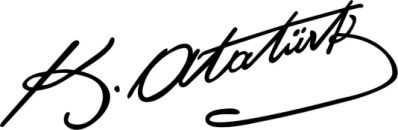 Üst Kurul BilgileriÜst Kurul BilgileriAdı SoyadıUnvanıSefer YAZICIMüdürBaşar HACIFAZLIOĞLUMüdür YardımcısıEmre ŞANDASınıf ÖğretmeniVeysel YEŞİLBAĞOkul Aile Birliği BaşkanıYaşar ÜSTOkul Aile Birliği Başkan YardımcısıEkip BilgileriEkip BilgileriAdı SoyadıUnvanıDeniz ALTINBAŞÖğretmenMuharrem BASASınıf Öğretmeni Cebrail ŞAHİNERVeli Dilara ÜSTÖğrenci İli: Rizeİli: Rizeİli: Rizeİli: Rizeİlçesi: Pazarİlçesi: Pazarİlçesi: Pazarİlçesi: PazarAdres: Aktepe Köyü Pazar/RİZEAktepe Köyü Pazar/RİZEAktepe Köyü Pazar/RİZECoğrafi Konum (link) Coğrafi Konum (link) https://googl/maps/89npwr2FySwhttps://googl/maps/89npwr2FySwTelefon No 464 612 3198464 612 3198464 612 3198Faks Numarası:Faks Numarası:--------------e-Posta Adresi720773meb.k12.tr 720783meb.k12.tr 720773meb.k12.tr 720783meb.k12.tr 720773meb.k12.tr 720783meb.k12.tr Web sayfası adresi:Web sayfası adresi:Aktepe İlkokulu –Ortaokulu meb.k12.tr Aktepe İlkokulu –Ortaokulu meb.k12.tr Kurum KoduAktepe İlkokulu:720773  -Aktepe Ortaokul:720783Aktepe İlkokulu:720773  -Aktepe Ortaokul:720783Aktepe İlkokulu:720773  -Aktepe Ortaokul:720783Öğretim Şekli:Öğretim Şekli:Tam Gün EğitimTam Gün EğitimÖğrenci Sayısı:Kız4242Öğretmen SayısıKadın66Öğrenci Sayısı:Erkek2626Öğretmen SayısıErkek66Öğrenci Sayısı:Toplam6868Öğretmen SayısıToplam1212Hizmetli SayısıHizmetli SayısıHizmetli SayısıHizmetli SayısıBayBay11Hizmetli SayısıHizmetli SayısıHizmetli SayısıHizmetli SayısıBayanBayan11Derslik Başına Düşen Öğrenci SayısıDerslik Başına Düşen Öğrenci SayısıDerslik Başına Düşen Öğrenci Sayısı11,33Şube Başına Düşen Öğrenci SayısıŞube Başına Düşen Öğrenci SayısıŞube Başına Düşen Öğrenci Sayısı: 8Öğretmen Başına Düşen Öğrenci SayısıÖğretmen Başına Düşen Öğrenci SayısıÖğretmen Başına Düşen Öğrenci Sayısı6,8Şube Başına 30’dan Fazla Öğrencisi Olan Şube SayısıŞube Başına 30’dan Fazla Öğrencisi Olan Şube SayısıŞube Başına 30’dan Fazla Öğrencisi Olan Şube Sayısı: YokÖğretmenlerin Kurumdaki Ortalama Görev SüresiÖğretmenlerin Kurumdaki Ortalama Görev SüresiÖğretmenlerin Kurumdaki Ortalama Görev Süresi4 yıl4 yıl4 yıl4 yıl4 yılUnvanErkekKadınToplamOkul Müdürü ve Müdür Yardımcısı202Sınıf Öğretmeni202Ana Sınıfı Öğretmeni011Branş Öğretmeni 257İdari Personel000Yardımcı Personel112Güvenlik Personeli000Toplam Çalışan Sayıları7714Okul BölümleriOkul BölümleriÖzel AlanlarVarYokOkul Kat Sayısı2Çok Amaçlı SalonXDerslik Sayısı12Çok Amaçlı SahaXDerslik Alanları (m2)560 KütüphaneXKullanılan Derslik Sayısı8Fen LaboratuvarıXŞube Sayısı8Bilgisayar LaboratuvarıXİdari Odaların Alanı (m2)28İş AtölyesiXÖğretmenler Odası (m2)35Beceri AtölyesiXOkul Oturum Alanı (m2)765PansiyonXOkul Bahçesi (Açık Alan)(m2)5.265Okul Kapalı Alan (m2)762Sanatsal, bilimsel ve sportif amaçlı toplam alan (m2)80Kantin (m2)YokTuvalet Sayısı3SINIFIKızErkekToplamAna Sınıfı56111-2.(Birleştirilmiş Sınıf)3583.4. (Birleştirilmiş Sınıf)3695.sınıf2246.sınıf39127.sınıf28108.sınıf6814Toplam244468Akıllı Tahta SayısıYoktur.Yazıcı Sayısı1Masaüstü Bilgisayar Sayısı4Fotokopi Makinası Sayısı3Taşınabilir Bilgisayar Sayısı2TV Sayısı2Projeksiyon Sayısı5İnternet Bağlantı Hızı50 YıllarGelir MiktarıGider Miktarı20184,190.00TL020195,390.00TL4,936.00ÖğrencilerSportif ve kültürel etkinliklere katılım oranıAkademik başarıTÜBİTAK, yerel ve ulusal projelere katılım oranıDevamsızlık oranlarıSosyal ve ekonomik durumÇalışanlarKurum kültürüEkip ruhuProje tabanlı etkinliklerYöneticilerin yeterlilik düzeyiYönetici-öğretmen-öğrenci ve veli iletişimiİş birlikçi faaliyetlerVelilerAilelerin bilinç düzeyiSosyal ve ekonomik yönlerEtkinliklere katılım ve teşvikDonanımAkıllı tahtaBilgisayar LaboratuvarıGüçlü internet ağıBütçeKantin gelirleriOkul aile birliğiHayırsever destekleriYönetim SüreçleriEşitlikAnlayışİletişim Süreçleriİletişim ağlarıBina ve YerleşkeDerslik başına düşen öğrenci sayısıÖğretmen başına düşen öğrenci sayısıSportif ve sosyal etkinliklere elverişli mekânOyun bahçesiÖğrencilerSosyal ve ekonomik durum Disiplin sorunlarıÇevre faktörleriYabancı dil yeterliliğiVelilerEğitim sürecine müdahaleBina ve YerleşkeYeni bina ihtiyacıDonanımLaboratuvarların etkin kullanımıAkıllı tahtalardan faydalanma düzeyiBütçeBütçe dağılımıÇalışanlarDestek Personel sayısıYönetim SüreçleriÖdüllendirme sistemiİnsan kaynakları yönetim politikalarının yeterliliğiİzleme ve değerlendirme yeterliliğiİletişim SüreçleriPolitikOkul öncesi eğitime verilen önemEğitim alanında bilinçli atılımlarİhtiyaçlara uygun projelerEkonomikEğitime ayrılan kaynakHayırseverlerMezunlarSosyolojikKöklü bir üniversitenin varlığıİlin tarihi dokusunun zenginliğiManevi ve kültürel zenginlikTeknolojikTeknolojinin eğitim üzerindeki etkisiMevzuat-YasalEğitimde fırsat eşitliğiEkolojikÇevre bilincindeki artışPolitikEğitim sisteminde sürekli yenilenen programlarDestek personel yetersizliğiSınav sistemindeki değişikliklerYerel yönetimlerin eğitime politikalarıEkonomikTeknolojinin hızlı gelişmesiyle birlikte yeni üretilen cihaz ve makinelerin maliyetiSosyolojikOlumsuz çevre koşullarından kaynaklı rehberlik ihtiyacıKitle iletişim araçlarının olumsuz etkileriİlin nitelikli göç vermesine karşılık niteliksiz göç almasıTeknolojikTeknolojinin kişiler üzerindeki olumsuz etkileriMevzuat-YasalVelilerin eğitime yönelik duyarlılık düzeylerindeki farklılıklarMevzuat değişiklikleriEkolojikÇevre temalı düzenlemelerin yenilenememesi ve uygulamada yaşanan problemlerEğitime ErişimEğitimde KaliteKurumsal KapasiteOkullaşma OranıAkademik BaşarıKurumsal İletişimOkula Devam/ DevamsızlıkSosyal, Kültürel ve Fiziksel GelişimKurumsal YönetimOkula Uyum, OryantasyonSınıf TekrarıBina ve YerleşkeÖzel Eğitime İhtiyaç Duyan Bireylerİstihdam Edilebilirlik ve YönlendirmeDonanımYabancı ÖğrencilerÖğretim YöntemleriTemizlik, HijyenHayatboyu ÖğrenmeDers araç gereçleriİş Güvenliği, Okul GüvenliğiTaşıma ve servis 1.TEMA: EĞİTİM VE ÖĞRETİME ERİŞİM 1.TEMA: EĞİTİM VE ÖĞRETİME ERİŞİM1Kız çocukları başta olmak üzere özel politika gerektiren grupların eğitime erişimi2Zorunlu eğitimde devamsızlık3Özel eğitime ihtiyaç duyan bireylerin uygun eğitime erişimi2.TEMA: EĞİTİM VE ÖĞRETİMDE KALİTE2.TEMA: EĞİTİM VE ÖĞRETİMDE KALİTE1Sanatsal faaliyetler2Üstün yetenekli öğrencilere yönelik eğitim ve öğretim hizmetleri3Eğitsel, mesleki ve kişisel rehberlik hizmetleri4Okul sağlığı ve hijyen5Okuma kültürü6Okul güvenliği7Yabancı dil yeterliliği8Sınav kaygısı3.TEMA: KURUMSAL KAPASİTE3.TEMA: KURUMSAL KAPASİTE1Çalışanların ödüllendirilmesi2Çalışanların motive edilmesi3İdareci ve öğretmenlerin mesleki yeterliliklerinin geliştirilmesi4İkili eğitim5Projelerin sürdürülebilirliği6İstatistik ve bilgi teminiNoPERFORMANSGÖSTERGESİMevcutHEDEFHEDEFHEDEFHEDEFHEDEFHEDEFNoPERFORMANSGÖSTERGESİ201820192020202120222023PG.1.1.aKayıt bölgesindeki öğrencilerden okula kayıt yaptıranların oranı%)%60%65%70%75%80%85PG.1.1.bİlkokul birinci sınıf öğrencilerinden en az bir yıl okul öncesi eğitim almış olanların oranı (%)(ilkokul)------PG.1.1.c.Okula yeni başlayan öğrencilerden uyum eğitimine katılanların oranı (%)%40%50%60%70%80%85PG.1.1.d.Bir eğitim ve öğretim döneminde 20 gün ve üzeri devamsızlık yapan öğrenci oranı (%)%6%5%4%3%2%1PG.1.1.e.Bir eğitim ve öğretim döneminde 20 gün ve üzeri devamsızlık yapan yabancı öğrenci oranı (%)%90%65%40%30%20%10PG.1.1.f.Okulun özel eğitime ihtiyaç duyan bireylerin kullanımına uygunluğu (0-1)001111PG.1.1.g.Hayatboyu öğrenme kapsamında açılan kurslara devam oranı (%) (Halk Eğitim)------PG.1.1.h.Hayatboyu öğrenme kapsamında açılan kurslara katılan kişi sayısı (sayı) (halkeğitim)------NoEylem İfadesiEylem SorumlusuEylem Tarihi1.1.1.Kayıt bölgesinde yer alan öğrencilerin tespiti çalışması yapılacaktır.Okul Stratejik Plan Ekibi01 Eylül-20 Eylül1.1.2Devamsızlık yapan öğrencilerin tespiti ve erken uyarı sistemi için çalışmalar yapılacaktır.Müdür Yardımcısı 01 Eylül-20 Eylül1.1.3Devamsızlık yapan öğrencilerin velileri ile özel aylık toplantı ve görüşmeler yapılacaktır.Rehberlik ServisiHer ayın son haftası1.1.4Okulun özel eğitime ihtiyaç duyan bireylerin kullanımının kolaylaştırılması için rampa ve asansör eksiklikleri tamamlanacaktır.Müdür YardımcısıMayıs 20191.1.5Özel eğitim öğrenci velilerine yönelik toplantılar gerçekleştirilecektir.Rehberlik Servisi2 ayda birNoPERFORMANSGÖSTERGESİMevcutHEDEFHEDEFHEDEFHEDEFHEDEFNoPERFORMANSGÖSTERGESİ201820192020202120222023PG.2.1.aÜst kuruma yerleşen öğrenci oranı (%)%30%40%50%55%60%70PG.2.1.bDers dışı etkinliklere katılan öğrenci oranı (%)%10%30%40%55%70%90PG.2.1.cSınav kaygısına yönelik gerçekleştirilen rehberlik toplantı sayısı123456PG 2.1.dUlusal/uluslararası ve yerel projelere katılan öğrenci sayısı131720222324PG 2.1.eUlusal/uluslararası ve yerel projelere rehberlik yapan öğretmen sayısı3678910PG 2.1.fOkul bünyesinde yürütülen proje sayısı0571115NoEylem İfadesiEylem SorumlusuEylem Tarihi2.1.1.Yazılı sonuçları öğrenci bazında takip edilerek gelişimleri takip edilecektir.Tüm öğretmenlerHer sınav sonrası2.1.2Sınav kaygısını ortadan kaldırabilmek için rehberlik çalışmaları yapılacaktır.Rehberlik ServisiDeneme sınavları öncesi ve sonrası.2.1.3Tüm yönetici ve öğretmenlerimize yönelik Ar-Ge Birim üyelerinin desteğiyle bilgilendirme toplantıları gerçekleştirilecektir.Okul YönetimiHer ay sonu2.1.4Ulusal/uluslararası ve yerel projeler hakkında öğrenci ve öğretmenler bilgilendirilecek, proje hazırlamaları yönünde motive edilecektir.Okul Proje Koordinatörleri17/05/20192.1.5Öğretmenlerin mesleki gelişimlerine yönelik düzenlenen seminer/toplantı gibi faaliyetlere katılımları sağlanacaktır.Okul Yönetimi16/06-01/09/2020-2021-2022-2023NoPERFORMANSGÖSTERGESİMevcutHEDEFHEDEFHEDEFHEDEFHEDEFNoPERFORMANSGÖSTERGESİ201820192020202120222023PG.2.2.aMesleki rehberlik faaliyet sayısı023456PG.2.2.bYetiştirme kurslarından memnuniyet oranı (%)%30%40%50%65%70%80PG.2.2.c.Sınav kaygısı yaşayan öğrenci oranı (%)%75%50%40%30%20%10NoEylem İfadesiEylem SorumlusuEylem Tarihi2.2.1.Öğrenciler bilgi ve yetenekleri doğrultusunda uygun mesleklere yönlendirilecektir.Rehberlik ServisiSınıf Öğretmenleri08/05/20192.2.2Yetiştirme kurslarının niteliğinin artırılabilmesi için zümre toplantıları gerçekleştirilecek,Müdür Yardımcısı01/10/2019-2020-2021-2022-20232.2.3Yetiştirme kurslarının devamlılığını sağlayabilmek için veli toplantıları gerçekleştirilecektir.Rehberlik ServisiSınıf Öğretmenleri06/03/20192.2.4Sınav kaygısını ortadan kaldırabilmek için rehberlik çalışmaları gerçekleştirilecektir.Rehberlik ServisiSınıf ÖğretmenleriHer ay sonu.NoPERFORMANSGÖSTERGESİMevcutHEDEFHEDEFHEDEFHEDEFHEDEFNoPERFORMANSGÖSTERGESİ201820192020202120222023PG.3.1.aOkul servislerinden memnuniyet oranı (%)%25%45%60%75%80%85PG.3.1.bYapılan tadilat sayısı123456PG.3.1.c.Kişisel Gelişim alanında verilen seminer sayısı012345PG.3.1.dOkul temizliğinden memnuniyet oranı (%)%40%60%70%80%85%90NoEylem İfadesiEylem SorumlusuEylem Tarihi1.1.1.Okul servislerinin denetimi yapılacaktır. Öğrencilerle görüşülerek problemler tespit edilecektir. Müdür YardımcısıHer Ay Sonu1.1.3Temizlik konulu projeler yürütülecek, öğretmen ve öğrencilerin projede aktif yer almaları sağlanacaktır.Müdür YardımcısıHer Ay Sonu1.1.4Yardımcı personele yönelik görüşmeler gerçekleştirilecektir.Müdür YardımcısıHer Ay Sonu1.1.5Okulumuzdaki tüm paydaşlarımıza yönelik olarak temizlik temalı bilgilendirme toplantısı yapılması sağlanacaktır. (Sağlık İl Müdürlüğü)Müdür YardımcısıHer Ay Başı1.1.6RAM (Rehberlik Araştırma Merkezi) ile görüşülerek kişisel gelişim alanında toplantılar düzenlenecektir.       Müdür YardımcısıOkul-Ram işbirliğine göre tarih belirlemesi1.1.7Ünlü bir kişisel gelişim uzmanı okulumuza davet edilerek öğrencilerle buluşturulacaktır. Okul MüdürüYıl içerisinde okul idaresi belirlerKaynak Tablosu20192020202120222023ToplamKaynak Tablosu20192020202120222023ToplamGenel Bütçe1,454.44 TLValilikler ve Belediyelerin Katkısı0Diğer (Okul Aile Birlikleri)0TOPLAM1,454.44 TL